黑龙江八一农垦大学大学生创新创业园入园申请网上填报指南1.学生负责人登陆，输入网址http://121.229.45.226:1026，输入账号、密码登录系统。如图所示。登陆的账号为学生学号，初始密码为“学号@cxcy”。例如学号为123456，密码为123456@cxcy。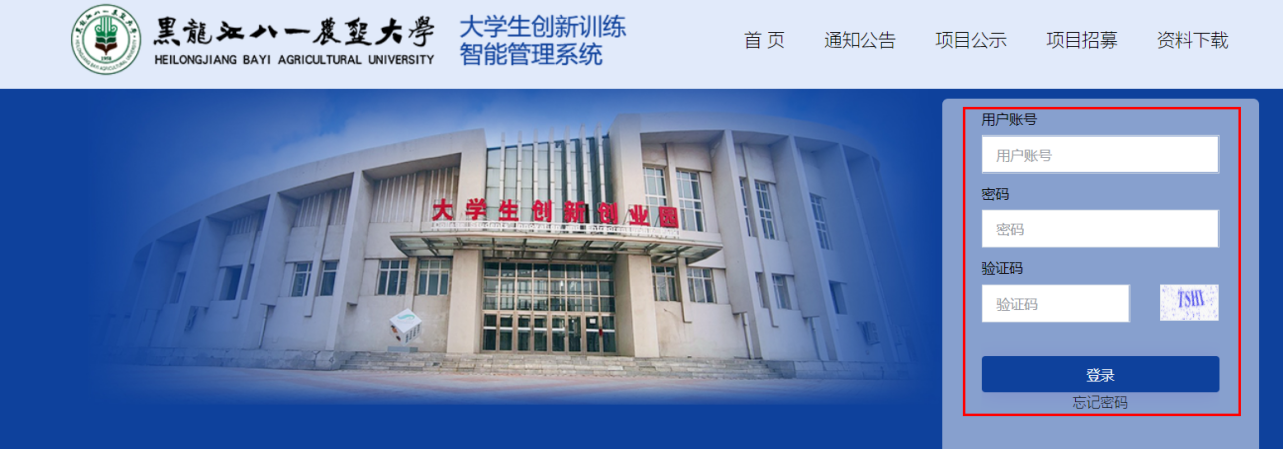 登陆系统后，点击左侧菜单栏-立项管理-申报项目-新增，进行项目申请,一个团队只由一个负责人填写即可。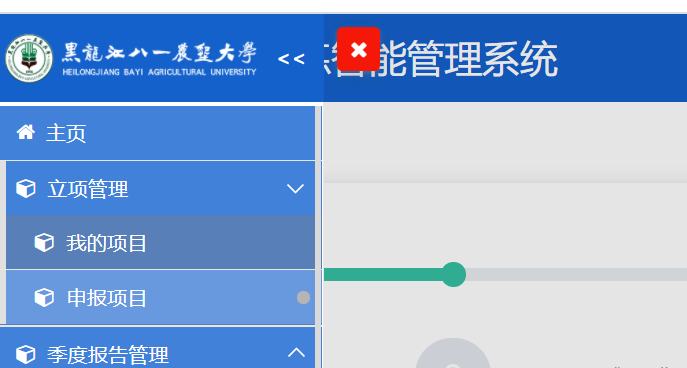 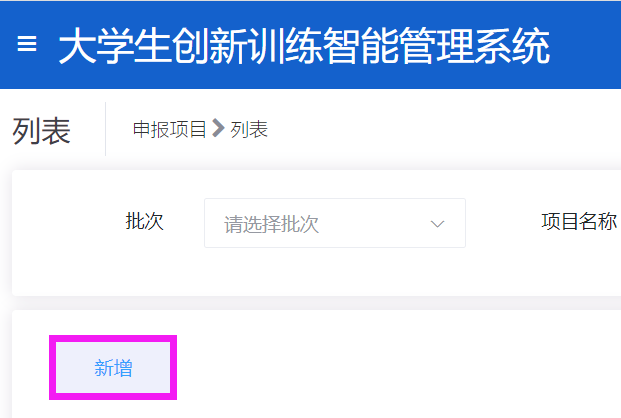 进入项目申报界面后，在“所属批次”位置选择“2023年第二批入园项目申报”。赛道和组别无需填写，点击下一步即可。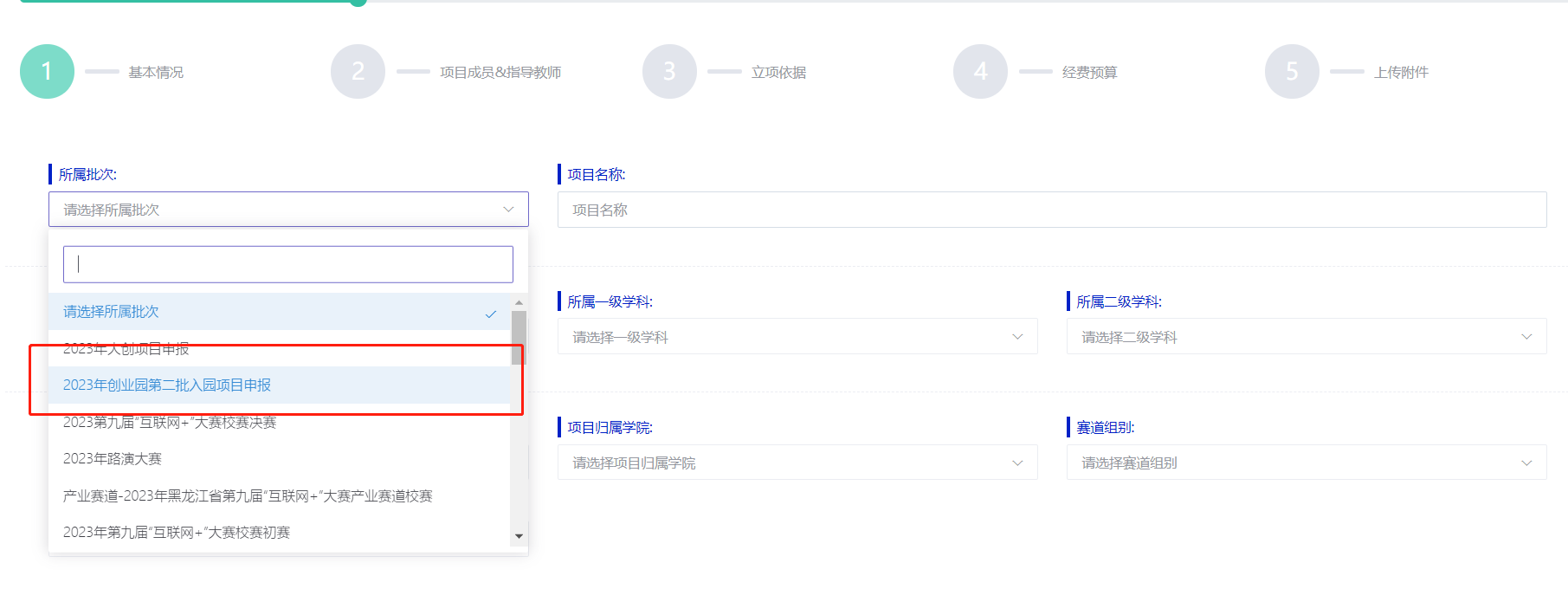 4.填报完项目基本信息后，进入项目成员及指导教师填写部分，通过点击下图“添加”功能，进行成员及指导教师增加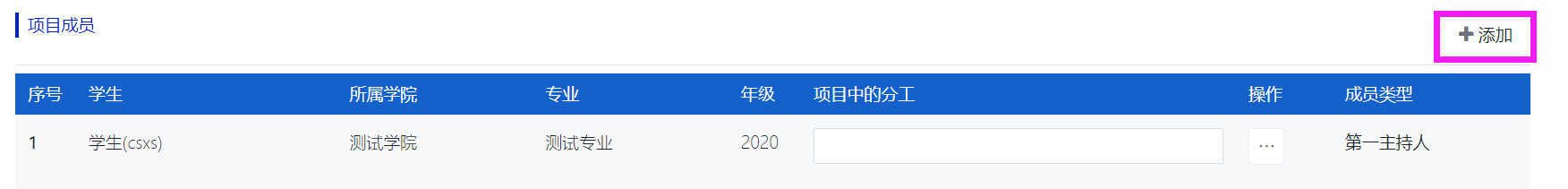 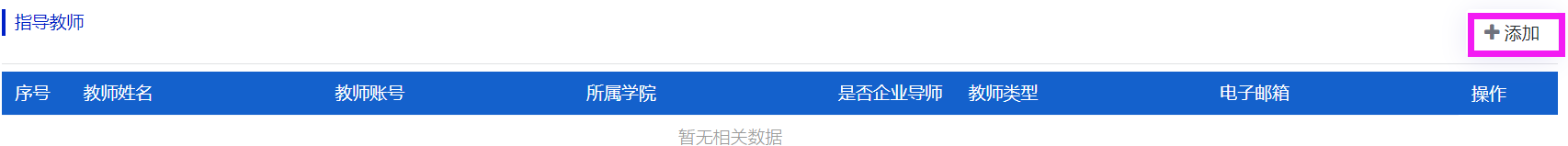 5.增加成员及指导教师，可通过姓名、账号、学院等字段进行查询，找到对应人员后，点击人员信息后对应的“√”进行选择，“×”进行取消。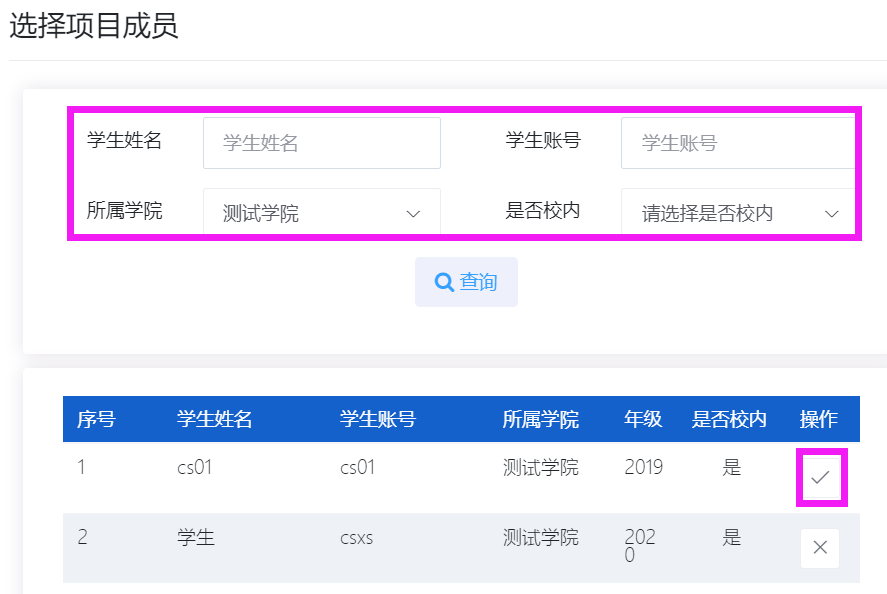 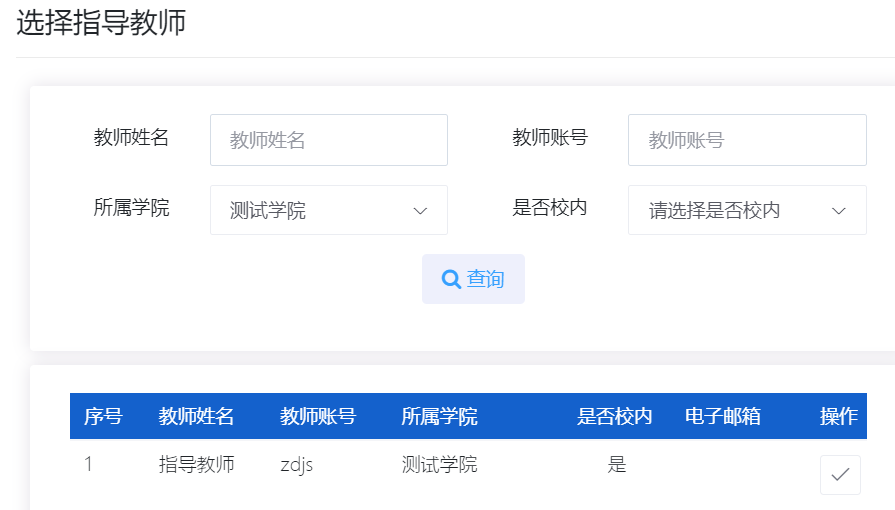 附件上传位置，根据要求上传附件内容，所有内容都填写完成后可进行“暂存”或“提交”，提交后不可再修改，请将两个附件均提交PDF版。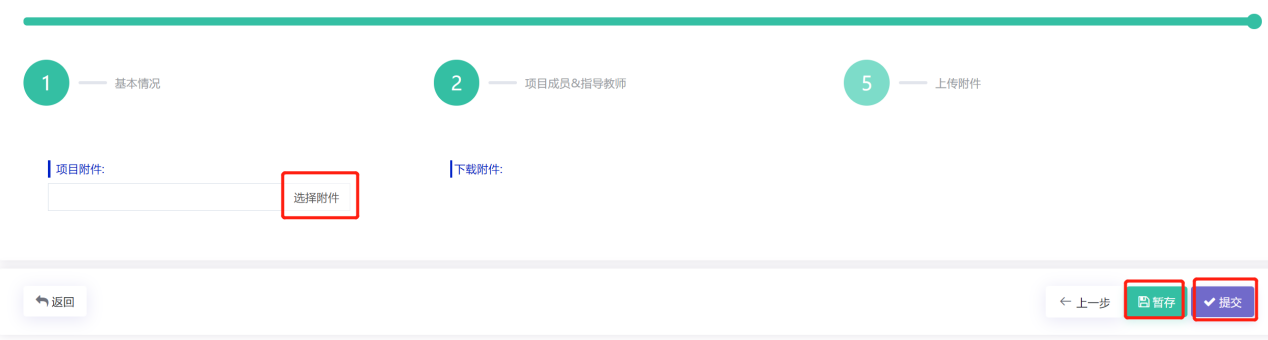 